INSTITUTO NUESTRA SEÑORA DEL HUERTOARTE - 3°B2020Plan de trabajo- 1°SemanaProf. Ardiles, Romina Belen. ¡Hola! Les cuento, como bien saben se están desarrollando actividades virtuales por la situación que atraviesa el país respecto al aislamiento y cuarentena que debemos hacer para evitar la propagación del COVID-19. Entonces, para ARTE también tendrán que sumarse a esta modalidad virtual.  Por ello, vamos a usar CLASSROOM. Pueden acceder desde su email o bien descargarse la aplicación que lleva el mismo nombre. Posteriormente, se les solicitará un código que es el siguiente nsxqneu. (Supongo que si ya están leyendo esto es porque entraron efectivamente.)¿Se acuerdan la primera clase, la de diagnóstico? Allí, ustedes esbozaron unas primeras aproximaciones sobre lo que consideraban o creían lo que era el Arte. Ahora, van a profundizar ese mismo interrogante pero desde el material teórico que les voy a dejar a continuación. Primero, tendrán que leerlo detenidamente; después les dejaré algunas consignas para trabajar sobre el mismo, de forma individual. "La belleza perece en la vida, pero es inmortal en el arte." Leonardo da Vinci.Aquí, el texto. ¡A leer!¿Qué es arte?No existe un único y definitivo concepto de arte, ya que la pregunta sobre qué cosa es el arte forma parte de las exploraciones que el arte mismo se plantea. En todo caso, el arte forma parte importante de la cultura humana. Es un concepto que cambia con el tiempo, permitiendo la inclusión de formas, contenidos y técnicas nuevas a lo conocido en el momento. No obstante, podemos decir que el arte (del latín ars) es el concepto que engloba todas las creaciones realizadas por el ser humano para expresar una visión sensible acerca del mundo, ya sea real o imaginario. Mediante recursos plásticos, lingüísticos o sonoros, el arte permite expresar ideas, emociones, percepciones y sensaciones.La historia indica que, con la aparición del Homo Sapiens, el arte tuvo una función ritual y mágico-religiosa, que fue cambiando con el correr del tiempo. De todas formas, la definición de arte varía de acuerdo a la época y a la cultura.Origen del arteLas primeras manifestaciones artísticas del ser humano datan de la prehistoria, cuando las primeras tribus del Homo sapiens (y tal vez del Homo neanderthaliensis) decoraron el interior de las cavernas en que vivían con mezclas de pigmentos y grasa animal.Esas primeras formas de arte rupestre fueron dibujos de animales totémicos, escenas de cacería o impresiones de sus propias manos, quién sabe si con fines narrativos, chamánicos o rituales. Muchas de esas pinturas se conservan hasta hoy.Sin embargo, el concepto de arte mismo no existió siempre, sino que surgió en la Antigüedad clásica, especialmente en las grandes culturas, como la china o la grecorromana. Historia del arteEn la Antigüedad, especialmente la grecorromana, las artes se asociaban a la influencia divina. Los antiguos griegos tenían musas específicas para cada forma de arte, a las que atribuían la inspiración necesaria para su ejercicio.Durante la Edad Media, en Occidente, las artes iniciaron su separación de lo que se llamó artificium, o sea, artes “mecánicas” o “vulgares”, distinguiendo entre lo que luego se llamó artesanía (cerámica, orfebrería, etc.) y lo que se denominó artes “liberales”, que eran las artes supuestamente del espíritu. Durante este período las artes estuvieron al servicio del cristianismo.Este concepto se acentuó luego del siglo XVI, tras el estallido artístico y filosófico del Renacimiento europeo. Desde entonces se empezó a considerar que el oficio artístico (especialmente la pintura, la arquitectura y la escultura) requería de algo más que simplemente oficio y destreza: requería de cierto genio artístico. A éstas se las llamó entonces artes “de diseño”.Precisamente es en el Renacimiento Italiano donde encontramos una de las etapas más importantes de la Historia del Arte tanto por los magníficos artistas que en ella trabajaron como por las sorprendentes obras que los mismos acometieron y que hoy son alabadas en todo el mundo.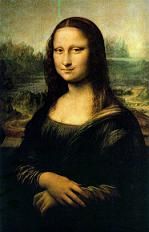 Así, por ejemplo, tendríamos que destacar a figuras de la talla de Leonardo da Vinci, Miguel Ángel, Donatello, Tiziano o Rafael. Y en cuanto a trabajos destacaríamos, por ejemplo, “La Gioconda”, “La Capilla Sixtina”, “Gattamelata”, “Venus de Urbino” y “Los desposorios de la Virgen” respectivamente.En el siglo XVIII surgió el concepto de “Bellas Artes”. La gran diversificación y liberalización de las artes del siglo XIX y XX, arrojó como resultado la consideración del arte como la cima del genio expresivo de la humanidad, una forma más o menos refinada de dejar constancia de nuestro paso por el mundo.Tipos de arteExisten muchas formas de clasificar el arte, como en períodos, culturas de proveniencia o, la principal, según la naturaleza de su representación. Así, podemos hablar de:Artes decorativas. Combinación de arte y artesanía, destinada a producir objetos hermosos a la vez que funcionales, combinando así el mundo industrial y el artesanal. Se las conoce también como artes aplicadas o artes industriales.Artes plásticas. Aquellas que emplean materiales que el artista puede modificar, alterar o combinar para producir una obra. Este término está en desuso a favor del más amplio de las “artes visuales”. Tradicionalmente, por “plásticas” se entiende pintura, dibujo, escultura, grabado y otras formas de la cerámica y la orfebrería.Artes escénicas. Aquellas que requieren de ser representadas en un escenario formal (un teatro, por ejemplo) o informal (una plaza), y que disponen de un público que contempla el espectáculo. Tradicionalmente se refiere a la danza, el teatro, la música y el cine.Artes literarias. La literatura es la forma de arte que emplea el lenguaje y la escritura para producir obras estéticas, ya sea de tipo rítmico y descriptivo (poesía), narrativo (novela, cuento) o textos teatrales (dramaturgia).…Sin embargo, más allá de las mencionadas, hay otras…
¿Cuáles son las disciplinas artísticas?La clasificación utilizada en la Grecia antigua incluía seis disciplinas dentro del arte: la arquitectura, la danza, la escultura, la música, la pintura y la poesía (literatura). Más adelante, comenzó a incluirse al cine como el séptimo arte. También hay quienes nombran a la fotografía como el octavo arte (aunque suele alegarse que se trata de una extensión de la pintura) y a la historieta como el noveno (sus detractores indican que es, en realidad, un puente entre la pintura y el cine). La televisión, la moda, la publicidad y los videojuegos son otras disciplinas que, en ocasiones, son consideradas como artísticas.Artes visualesArquitectura: La arquitectura se trata del arte de proyectar y concretar las construcciones de casas y edificios. Es un proceso que abarca el diseño de estructuras para un uso futuro, como las escuelas, instituciones, hospitales, entre otros. Algunos países, como por ejemplo, Dubai, son destacados por sus impresionantes obras de arquitectura. Actualmente es el país que posee los edificios más altos de todo el mundo. Siglos atrás, la arquitectura se realizaba mediante otros procesos muy diferentes a los actuales, es decir, con otros materiales y métodos de construcción.Arte corporal: Es aquel donde el cuerpo humano es utilizado como soporte. Dentro de este arte se encuentra el maquillaje, vestuarios y modificaciones como los piercings y tatuajes.Arte digital: Es uno de las más utilizados en los últimos años, esta se trata del uso de medios digitales para concretarse, por ejemplo, un videojuego,Cinematografía: Es la técnica en la que se muestra un tipo de reproducción de una imagen en movimiento. Ésta surgió durante el año 1895.Dibujo: Es el tipo de arte más conocido y se basa en la representación gráfica de cualquier tipo de elemento. Es una de las técnicas base para otros tipos de arte.Escultura: Este tipo de arte se basa en la creación de obras modeladas con las manos con varios tipos de materiales como el barro, la arcilla, la madera, el metal, entre otros.Fotografía: Esta es una técnica basada en la captura de cualquier tipo de imagen que se encuentre o no en movimiento. Durante los últimos años estás técnicas han podido ir avanzando con gran rapidez.Pintura: Es la creación de imágenes por medio de pigmentos de color. Ésta es realizada en una gran cantidad de superficies diferentes como la madera, el papel, el metal, etc.Artes escénicasDanza: Este tipo de arte fue originado siglos atrás. Se trata del movimiento del cuerpo humano realizado a través de la música. Cada cultura puede poseer un tipo de danza diferente que responda a sus tradiciones.Teatro: Es una rama del arte donde un grupo de personas, denominadas actores, realizan una representación de un drama literario sobre un escenario.Artes musicalesCanto: En un método de expresión que se realiza haciendo uso total de la voz. Como en la danza, en este tipo de arte también existen variedades de canto.Música: Es producida por el uso de cualquier tipo de instrumento musical o sonidos en los cuales se pueda generar un ritmo. La música también abarca a el canto.Artes literariasPoesía: Se trata de una composición literaria en la que existen varios tipos de estructuras para su expresión.Drama: Es una forma escrita que está basada en el diálogo entre dos o más personas. A través del diálogo se va presentado una historia en donde se van desarrollando las acciones de los personajes.Todos estos tipos de arte han ido avanzando con el tiempo, creándose nuevos estilos en los cuales cada persona encuentra mejor manera para identificarse e ir desarrollándolos a lo largo del tiempo.El avance de la tecnología fue parte de uno de los pilares para la creación de nuevas formas de arte, como por ejemplo, el arte digital. Sin la tecnología éste no podría haber sido creado, ya que es un arte nacido a partir de todo lo que implique un uso tecnológico actual.¡DATO EXTRA! Hay que destacar que la UNESCO se dedica a catalogar a aquellas obras y monumentos artísticos que tienen un valor incalculable y una belleza inigualable. En este caso podríamos hablar, por ejemplo, de la Mezquita de Córdoba, la Alhambra de Granada, la Catedral de Sevilla o el Yacimiento Arqueológico de Atapuerca.Sin embargo, en todo el mundo existen monumentos que reciben esta misma catalogación. Entre los mismos se encuentran el Templo Tiwanaku en Bolivia, las Iglesias de Chiloé en Chile, el centro histórico de Lima o el Castillo de San Pedro de la Roca en Santiago de Cuba.Y todo ello sin olvidarnos tampoco de los Palacios Reales de Abomey en Benín, el Chichén Itza en México, la Estatua de la Libertad de Estados Unidos, las necrópolis de Egipto, la Iglesia de la Natividad en Palestina o el Castillo de Durham en Reino Unido.Con el paso del tiempo, las creaciones artísticas suelen sufrir importantes deterioros. Por eso, el conjunto de procesos dedicados a la preservación de estos bienes culturales para el futuro es conocido como conservación y restauración de obras de arte.Fuentes: Raffino, María Estela. “Concepto de Arte". http://www.unl.edu.ar/ingreso/cursos/cac/31oa/https://concepto.de/arte/#ixzz6H6OJnZlRhttps://www.caracteristicas.co/arte/#ixzz6H6QKhrKBTeniendo presente lo leído y sus concepciones, construya su propia definición de lo que es ARTE y cuál sería su función en la humanidad.Realice una línea de tiempo de la historia del Arte y busque uno o dos representantes de cada momento.¿Cuántas y cuáles son las disciplinas artísticas? Buscar de cada una quiénes fueron sus máximos exponentes (mencione dos o tres) y ejemplifique con una de sus obras más reconocidas (o la que más le guste).Si tuviera que optar para desarrollar una arte ¿cuál sería? ¿Por qué? ¿Cómo? y ¿Para qué?Del apartado ¡DATO EXTRA! Le propongo que busque cada uno de los monumentos que allí se nombran y están catalogados como arte. Luego, seleccione uno, obsérvelo lo más que pueda y responda:¿Por qué lo eligió?¿Qué sensación/es le provoca?¿Cómo lo describiría? Aquí, tendrá que realizar un texto breve de no menos de 15 líneas. (Piense en los colores, los contrastes, la luz, etc. todo según su percepción)Si tuviera que ubicarlo en su línea de tiempo, ¿de qué momento histórico sería parte? A continuación le comparto un link para que pueda visitar de forma online algunas galerías de arte. ¿Visitó alguna, alguna vez? Tiene para hacer click en 10 opciones. Puede hacerlo en una, en dos, en tres o en todas… ¡Disfrútelas!https://tapasmagazine.es/museos-para-visitar-sin-salir-de-casa-durante-la-cuarentena-del-coronavirus/Finalmente, ¿cómo describiría su experiencia en el recorrido por la/s galería/s que seleccionó? ¿Fue de su agrado lo que pudo ver/observar/percibir? …Y así llegamos al final de esta tarea. ¡Saludos! "La obras de arte se dividen en dos categorías: las que me gustan y las que no me gustan. No conozco ningún otro criterio." Antón Pávlovich Chéjov.P/D.: SE ENTREGA EL PRÓXIMO JUEVES 26/03/2020